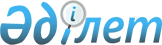 О внесении изменений в решение Кокпектинского районного маслихата от 26 декабря 2013 года № 21-2 "О бюджете Кокпектинского района на 2014-2016 годы"
					
			Утративший силу
			
			
		
					Решение Кокпектинского районного маслихата Восточно-Казахстанской области от 02 декабря 2014 года N 29-2. Зарегистрировано Департаментом юстиции Восточно-Казахстанской области 09 декабря 2014 года N 3576. Прекращено действие по истечении срока, на который решение было принято (письмо аппарата Кокпектинского районного маслихата Восточно-Казахстанской области от 26 декабря 2014 года № 185)      Сноска. Прекращено действие по истечении срока, на который решение было принято (письмо аппарата Кокпектинского районного маслихата Восточно-Казахстанской области от 26.12.2014 № 185).

      Примечание РЦПИ.

      В тексте документа сохранена пунктуация и орфография оригинала.



      В соответствии со статьями 106, 109 Бюджетного кодекса Республики Казахстан от 4 декабря 2008 года, подпунктом 1) пункта 1 статьи 6 Закона Республики Казахстан от 23 января 2001 года «О местном государственном управлении и самоуправлении в Республике Казахстан» Кокпектинский районный маслихат РЕШИЛ:

      1. 

Внести в решение Кокпектинского районного маслихата «О бюджете Кокпектинского района на 2014-2016 годы» от 26 декабря 2013 года № 21-2 (зарегистрировано в Реестре государственной регистрации норматив

      2. ,0ных правовых актов за № 3154, опубликовано в газете «Жулдыз» - «Новая жизнь» от 23 января 2014 года № 7-8, от 2 февраля 2014 года № 11, от 9 февраля 2014 года № 13, от 16 февраля 2014 года № 15) следующие изменения:



      в пункте 1 подпункт 1) изложить в новой редакции:



      «1) доходы – 3 643 404,3 тысяч тенге, в том числе:



      налоговые поступления – 607 002,0 тысяч тенге;



      неналоговые поступления – 29 578,0 тысяч тенге, в том числе:



      вознаграждения по кредитам, выданным из государственного бюджета – 10,4 тысяч тенге;



      поступления от продажи основного капитала – 23 000,0 тысяч тенге;



      поступления трансфертов – 2 961 982,0 тысяч тенге, в том числе:



      субвенции – 2 586 606,0 тысяч тенге;



      погашение бюджетных кредитов – 7 490,0 тысяч тенге;



      используемые остатки бюджетных средств – 14 352,3 тысяч тенге;»;



      подпункт 2) изложить в новой редакции:



      «2) затраты – 3 635 914,3 тысяч тенге, в том числе:



      обслуживание долга местных исполнительных органов по выплате вознаграждений и иных платежей по займам – 10,4 тысяч тенге;»;



      пункт 7 изложить в новой редакции:



      «7. Учесть в районном бюджете на 2014 год целевые текущие трансферты из республиканского бюджета в размере 295 150,0 тысяч тенге согласно приложению 5.»;



      приложения 1, 5 к указанному решению изложить в новой редакции согласно приложениям 1, 2 к настоящему решению.

      3. 

Настоящее решение вводится в действие с 1 января 2014 года.

 

  

Бюджет района на 2014 год

  

Целевые текущие трансферты из республиканского бюджета на 2014 год

 
					© 2012. РГП на ПХВ «Институт законодательства и правовой информации Республики Казахстан» Министерства юстиции Республики Казахстан
				

      Председатель сессииК.Садыков

      Секретарь Кокпектинского      районного маслихатаР. Беспаев

Приложение 1 к решению 

Кокпектинского районного 

маслихата от 2 декабря 2014 

года № 29-2

Приложение 1 к решению 

Кокпектинского районного 

маслихата от 26 декабря 2013 

года № 21-2

Категория

 

Категория

 

Категория

 

Категория

 

Категория

 Класс

 Класс

 Класс

 Класс

 Подкласс

 Подкласс

 Подкласс

 Наименование доходов

 Сумма

(тысяч тенге)

 І. ДОХОДЫ

 3 643 404,3

 

1

 Налоговые поступления

 607 002,0

 01

 Подоходный налог

 259 593,9

 2

 Индивидуальный подоходный налог

 259 593,9

 03

 Социальный налог

 208 236,0

 1

 Социальный налог

 208 236,0

 04

 Hалоги на собственность

 121 868,0

 1

 Hалоги на имущество

 62 880,0

 3

 Земельный налог

 5 498,0

 4

 Hалог на транспортные средства

 48 350,0

 5

 Единый земельный налог

 5 140,0

 05

 Внутренние налоги на товары, работы и услуги

 13 415,1

 2

 Акцизы

 3 120,0

 3

 Поступления за использование природных и других ресурсов

 3 550,0

 4

 Сборы за ведение предпринимательской и профессиональной деятельности

 6 556,1

 5

 Налог на игорный бизнес

 189,0

 08

 Обязательные платежи, взимаемые за совершение юридически значимых действий и (или) выдачу документов уполномоченными на то государственными органами или должностными лицами

 3 889,0

 1

 Государственная пошлина

 3 889,0

 

2

 Неналоговые поступления

 29 578,0

 01

 Доходы от государственной собственности

 2 209,4

 1

 Поступления части чистого дохода государственных предприятий

 404,0

 3

 Дивиденды на государственные пакеты акций, находящиеся в государственной собственности

 5,0

 5

 Доходы от аренды имущества, находящегося в государственной собственности

 1 790,0

 7

 Вознаграждения по кредитам, выданным из государственного бюджета

 10,4

 02

 Поступления от реализации товаров (работ, услуг) государственными учреждениями, финансируемыми из государственного бюджета

 2 060,0

 1

 Поступления от реализации товаров (работ, услуг) государственными учреждениями, финансируемыми из государственного бюджета

 2 060,0

 04

 Штрафы, пени, санкции, взыскания, налагаемые государственными учреждениями, финансируемыми из государственного бюджета, а также содержащимися и финансируемыми из бюджета (сметы расходов) Национального Банка Республики Казахстан

 310,0

 1

 Штрафы, пени, санкции, взыскания, налагаемые государственными учреждениями, финансируемыми из государственного бюджета, а также содержащимися и финансируемыми из бюджета (сметы расходов) Национального Банка Республики Казахстан, за исключением поступлений от организации нефтяного сектора

 310,0

 06

 Прочие неналоговые поступления

 24 998,6

 1

 Прочие неналоговые поступления

 24 998,6

 

3

 Поступления от продажи основного капитала

 23 000,0

 03

 Продажа земли и нематериальных активов

 23 000,0

 1

 Продажа земли

 23 000,0

 

4

 Поступления трансфертов

 2 961 982,0

 02

 Трансферты из вышестоящих органов государственного управления

 2 961 982,0

 2

 Трансферты из областного бюджета

 2 961 982,0

 

5

 Погашение бюджетных кредитов

 7 490,0

 

5

 01

 Погашение бюджетных кредитов

 7 490,0

 1

 Погашение бюджетных кредитов, выданных из государственного бюджета

 7 490,0

 

7

 Поступления займов

 41 580,0

 01

 Внутренние государственные займы

 41 580,0

 2

 Договоры займа

 41 580,0

 

8

 Используемые остатки бюджетных средств

 14 352,3

 01

 Остатки бюджетных средств

 14 352,3

 1

 Свободные остатки бюджетных средств

 14 352,3

 

 

Функциональная группа

 

Функциональная группа

 

Функциональная группа

 

Функциональная группа

 

Функциональная группа

 

Функциональная группа

 Функциональная подгруппа

 Функциональная подгруппа

 Функциональная подгруппа

 Функциональная подгруппа

 Функциональная подгруппа

 Администратор бюджетных программ

 Администратор бюджетных программ

 Администратор бюджетных программ

 Администратор бюджетных программ

 Программа

 Программа

 Программа

 Наименование

 Сумма

(тысяч тенге)

 II. ЗАТРАТЫ

 3 635 914,3

 

01

 Государственные услуги общего характера

 389 062,3

 

01

 1

 Представительные, исполнительные и другие органы, выполняющие общие функции государственного управления

 358 292,5

 

01

 1

 112

 Аппарат маслихата района (города областного значения)

 15 709,0

 

01

 1

 112

 001

 Услуги по обеспечению деятельности маслихата района (города областного значения)

 15 559,0

 

01

 1

 112

 003

 Капитальные расходы государственного органа

 150,0

 

01

 1

 122

 Аппарат акима района (города областного значения)

 88 854,0

 

01

 1

 122

 001

 Услуги по обеспечению деятельности акима района (города областного значения)

 75 962,0

 

01

 1

 122

 003

 Капитальные расходы государственного органа

 12 892,0

 

01

 1

 123

 Аппарат акима района в городе, города районного значения, поселка, села, сельского округа

 253 729,5

 

01

 1

 123

 001

 Услуги по обеспечению деятельности акима района в городе, города районного значения, поселка, села, сельского округа

 249 902,5

 

01

 1

 123

 022

 Капитальные расходы государственного органа

 3 827,0

 

01

 2

 Финансовая деятельность

 15 862,8

 

01

 2

 452

 Отдел финансов района (города областного значения)

 15 862,8

 

01

 2

 452

 001

 Услуги по реализации государственной политики в области исполнения бюджета района (города областного значения) и управления коммунальной собственностью района (города областного значения)

 15 207,2

 

01

 2

 452

 003

 Проведение оценки имущества в целях налогообложения

 370,8

 

01

 2

 452

 010

 Приватизация, управление коммунальным имуществом, постприватизационная деятельность и регулирование споров, связанных с этим

 100,0

 

01

 2

 452

 011

 Учет, хранение, оценка и реализация имущества, поступившего в коммунальную собственность

 0,0

 

01

 2

 452

 018

 Капитальные расходы государственного органа

 184,8

 

01

 5

 Планирование и статистическая деятельность

 14 907,0

 

01

 5

 453

 Отдел экономики и бюджетного планирования района (города областного значения)

 14 907,0

 

01

 5

 453

 001

 Услуги по реализации государственной политики в области формирования и развития экономической политики, системы государственного планирования и управления района (города областного значения)

 14 411,0

 

01

 5

 453

 004

 Капитальные расходы государственного органа

 496,0

 

01

 5

 453

 061

 Экспертиза и оценка документации по вопросам бюджетных инвестиций, проведение оценки реализации бюджетных инвестиций

 0,0

 

02

 Оборона

 14 040,0

 

02

 1

 Военные нужды

 5 890,0

 

02

 1

 122

 Аппарат акима района (города областного значения)

 5 890,0

 

02

 1

 122

 005

 Мероприятия в рамках исполнения всеобщей воинской обязанности

 5 890,0

 

02

 2

 Организация работы по чрезвычайным ситуациям

 8 150,0

 

02

 2

 122

 Аппарат акима района (города областного значения)

 8 150,0

 

02

 2

 122

 006

 Предупреждение и ликвидация чрезвычайных ситуаций масштаба района (города областного значения)

 3 333,0

 

02

 2

 122

 007

 Мероприятия по профилактике и тушению степных пожаров районного (городского) масштаба, а также пожаров в населенных пунктах, в которых не созданы органы государственной противопожарной службы

 4 817,0

 

03

 Общественный порядок, безопасность, правовая, судебная, уголовно-исполнительная деятельность

 400,0

 

03

 9

 Прочие услуги в области общественного порядка и безопасности

 400,0

 

03

 1

 458

 Отдел жилищно-коммунального хозяйства, пассажирского транспорта и автомобильных дорог района (города областного значения)

 400,0

 021

 Обеспечение безопасности дорожного движения в населенных пунктах

 400,0

 

04

 Образование

 2 140 751,0

 

04

 1

 Дошкольное воспитание и обучение

 187 184,0

 

04

 1

 464

 Отдел образования района (города областного значения)

 187 184,0

 

04

 1

 464

 009

 Обеспечение деятельности организаций дошкольного воспитания и обучения

 67 824,0

 

04

 1

 464

 040

 Реализация государственного образовательного заказа в дошкольных организациях образования

 119 360,0

 

04

 2

 Начальное, основное среднее и общее среднее образование

 1 861 024,4

 

04

 2

 464

 Отдел образования района (города областного значения)

 1 861 024,4

 

04

 2

 464

 003

 Общеобразовательное обучение

 1 821 140,4

 

04

 2

 464

 006

 Дополнительное образование для детей

 39 884,0

 

04

 9

 Прочие услуги в области образования

 92 542,6

 

04

 9

 464

 Отдел образования района (города областного значения)

 85 253,3

 

04

 9

 464

 001

 Услуги по реализации государственной политики на местном уровне в области образования

 10 806,0

 

04

 9

 464

 005

 Приобретение и доставка учебников, учебно-методических комплексов для государственных учреждений образования района (города областного значения)

 10 018,0

 

04

 9

 464

 007

 Проведение школьных олимпиад, внешкольных мероприятий и конкурсов районного (городского) масштаба

 4 700,0

 

04

 9

 464

 012

 Капитальные расходы государственного органа

 7 550,0

 

04

 9

 464

 015

 Ежемесячная выплата денежных средств опекунам (попечителям) на содержание ребенка-сироты (детей-сирот), и ребенка (детей), оставшегося без попечения родителей

 11 728,0

 

04

 9

 464

 067

 Капитальные расходы подведомственных государственных учреждений и организаций

 40 451,3

 

04

 9

 466

 Отдел архитектуры, градостроительства и строительства района (города областного значения)

 7 289,3

 

04

 9

 037

 Строительство и реконструкция объектов образования

 7 289,3

 

05

 Здравоохранение

 48,0

 

05

 9

 Прочие услуги в области здравоохранения

 48,0

 

05

 9

 123

 Аппарат акима района в городе, города районного значения, поселка, села, сельского округа

 48,0

 

05

 9

 123

 002

 Организация в экстренных случаях доставки тяжелобольных людей до ближайшей организации здравоохранения, оказывающей врачебную помощь

 48,0

 

06

 Социальная помощь и социальное обеспечение

 297 332,9

 

06

 2

 Социальная помощь

 234 677,2

 

06

 2

 451

 Отдел занятости и социальных программ района (города областного значения)

 234 677,2

 

06

 2

 451

 002

 Программа занятости

 27 279,9

 

06

 2

 451

 004

 Оказание социальной помощи на приобретение топлива специалистам здравоохранения, образования, социального обеспечения, культуры, спорта и ветеринарии в сельской местности в соответствии с законодательством Республики Казахстан

 30 342,3

 

06

 2

 451

 005

 Государственная адресная социальная помощь

 25 505,0

 

06

 2

 451

 006

 Оказание жилищной помощи

 6 000,0

 

06

 2

 451

 007

 Социальная помощь отдельным категориям нуждающихся граждан по решениям местных представительных органов

 64 916,0

 

06

 2

 451

 010

 Материальное обеспечение детей-инвалидов, воспитывающихся и обучающихся на дому

 4 399,8

 

06

 2

 451

 014

 Оказание социальной помощи нуждающимся гражданам на дому

 54 439,2

 

06

 2

 451

 016

 Государственные пособия на детей до 18 лет

 21 615,0

 

06

 2

 451

 017

 Обеспечение нуждающихся инвалидов обязательными гигиеническими средствами и предоставление услуг специалистами жестового языка, индивидуальными помощниками в соответствии с индивидуальной программой реабилитации инвалида

 180,0

 

06

 2

 451

 023

 Обеспечение деятельности центров занятости населения

 0,0

 

06

 9

 Прочие услуги в области социальной помощи и социального обеспечения

 62 655,7

 

06

 9

 451

 Отдел занятости и социальных программ района (города областного значения)

 62 655,7

 

06

 9

 451

 001

 Услуги по реализации государственной политики на местном уровне в области обеспечения занятости и реализации социальных программ для населения

 25 127,0

 

06

 9

 451

 011

 Оплата услуг по зачислению, выплате и доставке пособий и других социальных выплат

 3 500,0

 

06

 9

 451

 021

 Капитальные расходы государственного органа

 400,0

 025

 Внедрение обусловленной денежной помощи по проекту Өрлеу

 32 318,0

 

06

 9

 451

 067

 Капитальные расходы подведомственных государственных учреждений и организаций

 1 310,7

 

07

 Жилищно-коммунальное хозяйство

 222 267,9

 

07

 1

 Жилищное хозяйство

 46 613,7

 

07

 1

 458

 Отдел жилищно-коммунального хозяйства, пассажирского транспорта и автомобильных дорог района (города областного значения)

 

 27 180,0

 

07

 1

 458

 004

 Обеспечение жильем отдельных категорий граждан

 27 180,0

 

07

 1

 464

 Отдел образования района (города областного значения)

 15 001,5

 

07

 1

 464

 026

 Ремонт объектов в рамках развития городов и сельских населенных пунктов по Дорожной карте занятости 2020

 15 001,5

 

07

 1

 466

 Отдел архитектуры, градостроительства и строительства района (города областного значения)

 4 432,2

 

07

 1

 466

 003

 Проектирование, строительство и (или) приобретение жилья коммунального жилищного фонда

 4 432,2

 

07

 1

 466

 074

 Развитие и/ или сооружение недостающих объектов инженерно-коммуникационной инфраструктуры в рамках второго направления Дорожной карты занятости 2020

 0,0

 

07

 2

 Коммунальное хозяйство

 95 409,0

 

07

 2

 458

 Отдел жилищно-коммунального хозяйства, пассажирского транспорта и автомобильных дорог района (города областного значения)

 53 089,7

 

07

 2

 458

 012

 Функционирование системы водоснабжения и водоотведения

 53 089,7

 

07

 2

 466

 Отдел архитектуры, градостроительства и строительства района (города областного значения)

 42 319,3

 

07

 2

 466

 005

 Развитие коммунального хозяйства

 19,4

 

07

 2

 466

 058

 Развитие системы водоснабжения и водоотведения в сельских населенных пунктах

 42 299,9

 

07

 3

 Благоустройство населенных пунктов

 80 245,2

 

07

 3

 123

 Аппарат акима района в городе, города районного значения, поселка, села, сельского округа

 48 755,2

 

07

 3

 123

 008

 Освещение улиц населенных пунктов

 22 593,0

 

07

 3

 123

 009

 Обеспечение санитарии населенных пунктов

 12 502,7

 

07

 3

 123

 010

 Содержание мест захоронений и погребение безродных

 1 296,4

 

07

 3

 123

 011

 Благоустройство и озеленение населенных пунктов

 12 363,1

 

07

 3

 458

 Отдел жилищно-коммунального хозяйства, пассажирского транспорта и автомобильных дорог района (города областного значения)

 31 490,0

 015

 Освещение улиц в населенных пунктах

 476,9

 

07

 3

 458

 018

 Благоустройство и озеленение населенных пунктов

 31 013,1

 

08

 Культура, спорт, туризм и информационное пространство

 227 793,0

 

08

 1

 Деятельность в области культуры

 115 219,0

 

08

 1

 455

 Отдел культуры и развития языков района (города областного значения)

 115 219,0

 

08

 1

 455

 003

 Поддержка культурно-досуговой работы

 115 219,0

 

08

 2

 Спорт

 41 396,1

 

08

 2

 465

 Отдел физической культуры и спорта района (города областного значения)

 35 472,0

 001

 Услуги по реализации государственной политики на местном уровне в сфере физической культуры и спорта

 8 835,0

 004

 Капитальные расходы государственного органа

 2 000,0

 

08

 2

 465

 005

 Развитие массового спорта и национальных видов спорта

 9 787,0

 

08

 2

 465

 006

 Проведение спортивных соревнований на районном (города областного значения) уровне

 4 950,0

 

08

 2

 465

 007

 Подготовка и участие членов сборных команд района (города областного значения) по различным видам спорта на областных спортивных соревнованиях

 9 900,0

 466

 Отдел архитектуры, градостроительства и строительства района (города областного значения)

 5 924,1

 008

 Развитие объектов спорта

 5 924,1

 

08

 3

 Информационное пространство

 42 985,8

 

08

 3

 455

 Отдел культуры и развития языков района (города областного значения)

 28 285,8

 

08

 3

 455

 006

 Функционирование районных (городских) библиотек

 25 489,8

 

08

 3

 455

 007

 Развитие государственного языка и других языков народа Казахстана

 2 796,0

 

08

 3

 456

 Отдел внутренней политики района (города областного значения)

 14 700,0

 

08

 3

 456

 002

 Услуги по проведению государственной информационной политики через газеты и журналы

 13 700,0

 

08

 3

 456

 005

 Услуги по проведению государственной информационной политики через телерадиовещание

 1 000,0

 

08

 9

 Прочие услуги по организации культуры, спорта, туризма и информационного пространства

 28 192,1

 

08

 9

 455

 Отдел культуры и развития языков района (города областного значения)

 8 806,1

 

08

 9

 455

 001

 Услуги по реализации государственной политики на местном уровне в области развития языков и культуры

 7 781,1

 

08

 9

 455

 010

 Капитальные расходы государственного органа

 1 025,0

 

08

 9

 456

 Отдел внутренней политики района (города областного значения)

 19 386,0

 

08

 9

 456

 001

 Услуги по реализации государственной политики на местном уровне в области информации, укрепления государственности и формирования социального оптимизма граждан

 14 469,0

 

08

 9

 456

 003

 Реализация мероприятий в сфере молодежной политики

 4 691,0

 

08

 9

 456

 032

 Капитальные расходы подведомственных государственных учреждений и организаций

 226,0

 

10

 Сельское, водное, лесное, рыбное хозяйство, особо охраняемые природные территории, охрана окружающей среды и животного мира, земельные отношения

 123 421,8

 

10

 1

 Сельское хозяйство

 36 204,0

 

10

 1

 453

 Отдел экономики и бюджетного планирования района (города областного значения)

 9 675,0

 

10

 1

 453

 099

 Реализация мер по оказанию социальной поддержки специалистов

 9 675,0

 

10

 1

 474

 Отдел сельского хозяйства и ветеринарии района (города областного значения)

 26 529,0

 

10

 1

 474

 001

 Услуги по реализации государственной политики на местном уровне в сфере сельского хозяйства и ветеринарии

 25 529,0

 

10

 1

 474

 008

 Возмещение владельцам стоимости изымаемых и уничтожаемых больных животных, продуктов и сырья животного происхождения

 0,0

 

10

 1

 474

 012

 Проведение мероприятий по идентификации сельскохозяйственных животных

 1 000,0

 

10

 6

 Земельные отношения

 18 387,8

 

10

 6

 463

 Отдел земельных отношений района (города областного значения)

 18 387,8

 

10

 6

 463

 001

 Услуги по реализации государственной политики в области регулирования земельных отношений на территории района (города областного значения)

 17 642,8

 

10

 6

 463

 007

 Капитальные расходы государственного органа

 745,0

 

10

 9

 Прочие услуги в области сельского, водного, лесного, рыбного хозяйства, охраны окружающей среды и земельных отношений

 68 830,0

 

10

 9

 474

 Отдел сельского хозяйства и ветеринарии района (города областного значения)

 68 830,0

 

10

 9

 474

 013

 Проведение противоэпизоотических мероприятий

 68 830,0

 

11

 Промышленность, архитектурная, градостроительная и строительная деятельность

 11 551,1

 

11

 2

 Архитектурная, градостроительная и строительная деятельность

 11 551,1

 

11

 2

 466

 Отдел архитектуры, градостроительства и строительства района (города областного значения)

 11 551,1

 

11

 2

 466

 001

 Услуги по реализации государственной политики в области строительства, улучшения архитектурного облика городов, районов и населенных пунктов области и обеспечению рационального и эффективного градостроительного освоения территории района (города областного значения)

 11 551,1

 

11

 2

 466

 015

 Капитальные расходы государственного органа

 0,0

 

12

 Транспорт и коммуникации

 137 018,6

 

12

 1

 Автомобильный транспорт

 136 018,6

 

12

 1

 123

 Аппарат акима района в городе, города районного значения, поселка, села, сельского округа

 7 225,6

 

12

 1

 123

 013

 Обеспечение функционирования автомобильных дорог в городах районного значения, поселках, селах, сельских округах

 7 225,6

 

12

 1

 458

 Отдел жилищно-коммунального хозяйства, пассажирского транспорта и автомобильных дорог района (города областного значения)

 128 793,0

 

12

 1

 458

 023

 Обеспечение функционирования автомобильных дорог

 128 793,0

 

12

 9

 Прочие услуги в сфере транспорта и коммуникаций

 1 000,0

 

12

 9

 458

 Отдел жилищно-коммунального хозяйства, пассажирского транспорта и автомобильных дорог района (города областного значения)

 1 000,0

 

12

 9

 458

 024

 Организация внутрипоселковых (внутригородских), пригородных и внутрирайонных общественных пассажирских перевозок

 1 000,0

 

13

 Прочие

 65 013,3

 

13

 3

 Поддержка предпринимательской деятельности и защита конкуренции

 10 685,2

 

13

 3

 469

 Отдел предпринимательства района (города областного значения)

 10 685,2

 

13

 3

 469

 001

 Услуги по реализации государственной политики на местном уровне в области развития предпринимательства и промышленности

 10 405,0

 

13

 3

 469

 003

 Поддержка предпринимательской деятельности

 0,2

 

13

 3

 469

 004

 Капитальные расходы государственного органа

 280,0

 

13

 9

 Прочие

 54 328,1

 

13

 9

 123

 Аппарат акима района в городе, города районного значения, поселка, села, сельского округа

 30 156,1

 

13

 9

 123

 040

 Реализация мер по содействию экономическому развитию регионов в рамках Программы «Развитие регионов»

 30 156,1

 

13

 9

 452

 Отдел финансов района (города областного значения)

 700,0

 

13

 9

 452

 012

 Резерв местного исполнительного органа района (города областного значения)

 700,0

 

13

 9

 458

 Отдел жилищно-коммунального хозяйства, пассажирского транспорта и автомобильных дорог района (города областного значения)

 23 472,0

 

13

 9

 458

 001

 Услуги по реализации государственной политики на местном уровне в области жилищно-коммунального хозяйства, пассажирского транспорта и автомобильных дорог

 20 180,0

 

13

 9

 458

 013

 Капитальные расходы государственного органа

 3 292,0

 

14

 Обслуживание долга

 10,4

 

14

 1

 Обслуживание долга

 10,4

 

14

 1

 452

 Отдел финансов района (города областного значения)

 10,4

 

14

 1

 452

 013

 Обслуживание долга местных исполнительных органов по выплате вознаграждений и иных платежей по займам из областного бюджета

 10,4

 

15

 Трансферты

 7 204,0

 

15

 1

 Трансферты

 7 204,0

 

15

 1

 452

 Отдел финансов района (города областного значения)

 7 204,0

 

15

 1

 452

 006

 Возврат неиспользованных (недоиспользованных) целевых трансфертов

 7 204,0

 

15

 1

 452

 024

 Целевые текущие трансферты в вышестоящие бюджеты в связи с передачей функций государственных органов из нижестоящего уровня государственного управления в вышестоящий

 0,0

 III. Чистое бюджетное кредитование

 41 580,0

 

10

 Сельское, водное, лесное, рыбное хозяйство, особо охраняемые природные территории, охрана окружающей среды и животного мира, земельные отношения

 41 580,0

 453

 Отдел экономики и бюджетного планирования района (города областного значения)

 41 580,0

 006

 Бюджетные кредиты для реализации мер социальной поддержки специалистов

 41 580,0

 IV. Сальдо по операциям с финансовыми активами

 0,0

 

13

 Прочее

 0,0

 458

 Отдел жилищно-коммунального хозяйства, пассажирского транспорта и автомобильных дорог района (города областного значения)

 0,0

 065

 Формирование или увеличение уставного капитала юридических лиц

 0,0

 V. Дефицит (профицит) бюджета

 -34 090,0

 VI. Финансирование дефицита (использование профицита) бюджета

 34 090,0

 

16

 Погашение займов

 7 490,0

 

16

 1

 Погашение займов

 7 490,0

 

16

 1

 452

 Отдел финансов района (города областного значения)

 7 490,0

 

16

 1

 452

 008

 Погашение долга местного исполнительного органа перед вышестоящим бюджетом

 7 490,0

 

Приложение 2 к решению 

Кокпектинского районного 

маслихата от 2 декабря 2014 

года № 29-2 

Приложение 5 к решению 

Кокпектинского районного 

маслихата от 26 декабря 2013 

года № 21-2

№

 Наименование

 Сумма

(тысяч тенге)

 

1

 На внедрение обусловленной денежной помощи семьям, имеющим доходы ниже величины прожиточного минимума

 21 613,0

 

2

 На реализацию государственного образовательного заказа в дошкольных организациях образования

 119 360,0

 

3

 На реализацию Государственной программы развития образования в Республике Казахстан на 2011-2020 годы

 16 388,0

 

4

 На повышение оплаты труда учителям, прошедшим повышение квалификации по трехуровневой системе

 19 259,0

 

5

 На выплату надбавки за особые условия труда к должностным окладам работников государственных учреждений, не являющихся государственными служащими, а также работников государственных предприятий, финансируемых из местных бюджетов

 113 605,0

 

6

 На выплату государственной адресной социальной помощи

 3 800,0

 

7

 На выплату государственных пособий на детей до 18 лет

 1 125,0

 Всего

 295 150,0

 